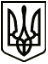 МЕНСЬКА МІСЬКА РАДА(п’ятнадцята сесія восьмого скликання) РІШЕННЯ09 грудня 2021року	м. Мена	№ 813Про затвердження Програми соціальної підтримки жителів Менської міської територіальної громади на 2022 – 2024 рокиЗ метою посилення соціального захисту та фінансової підтримки окремих найменш захищених категорій громадян, вирішення їх найбільш болючих проблем, керуючись ст. 26 Закону України «Про місцеве самоврядування в Україні», Менська міська радаВИРІШИЛА:1. Затвердити Програму соціальної підтримки жителів Менської міської територіальної громади на 2022 – 2024 роки (додаток 1 - додається).2. Затвердити Порядок реалізації Програми соціальної підтримки жителів Менської міської територіальної громади на 2022 – 2024 роки (додаток 2 - додається).3. Вважати такими, що втрачають чинність з 01 січня 2022 року:рішення 13 сесії Менської міської ради 7 скликання від 26 грудня .2019 року № 655 «Про затвердження Програми про надання одноразової грошової матеріальної допомоги жителям Менської ОТГ та Положення про порядок надання одноразової грошової матеріальної допомоги на  2020-2022 роки»;рішення 13 сесії Менської міської ради 7 скликання від 26 грудня 2019 року № 670 «Про затвердження Програми та Положення підтримки учасників антитерористичної операції та членів їх сімей, сімей загиблих учасників антитерористичної операції (АТО), операції об’єднаних сил (ООС) – мешканців Менської об’єднаної територіальної громади (далі-ОТГ) на 2020-2022 роки»;рішення 13 сесії Менської міської ради 7 скликання від 26 грудня 2019 року № 694 «Про затвердження Програми про надання матеріальної допомоги на поховання осіб, які не досягли пенсійного віку та на момент смерті не працювали, не перебували на службі, не зареєстровані у центрі зайнятості як безробітні на 2020-2022 роки»;рішення 2 сесії Менської міської ради 8 скликання від 23 грудня 2020  року  № 38 «Про затвердження Програми пільги на житлово-комунальні послуги, тверде паливо та скраплений газ особам з інвалідністю по зору І та ІІ гр., сім’ям загиблих воїнів-інтернаціоналістів та сім’ям загиблих (померлих) учасників антитерористичної операції, операції об’єднаних сил, що проживають на території Менської територіальної громади на 2021-2022 роки» ;рішення 2 сесії Менської міської ради 8 скликання від 23 грудня 2020  року № 39 «Про затвердження Програми по наданню пільг хворим з хронічною нирковою недостатністю, що отримують програмний гемодіаліз та проживають на території Менської територіальної громади на 2021-2022 роки»;рішення 2 сесії Менської міської ради 8 скликання від 23 грудня 2020 року № 40 «Про затвердження Програми поховання померлих безрідних та невідомих громадян на 2021-2023 роки ». 4. Контроль за виконанням цього рішення покласти на заступника міського голови з питань діяльності виконавчих органів ради В.В. Прищепу.Міський голова	Геннадій ПРИМАКОВ